ADVANCED BIOLOGY:  THE MOLECULAR BASIS OF INHERITANCE(USE CHAPTER 16 and 20 AS A RESOURCE)DNA IS THE GENETIC MATERIAL The Search for the Genetic Material:  Scientific InquiryProtein or DNA Evidence that DNA can Transform Bacteria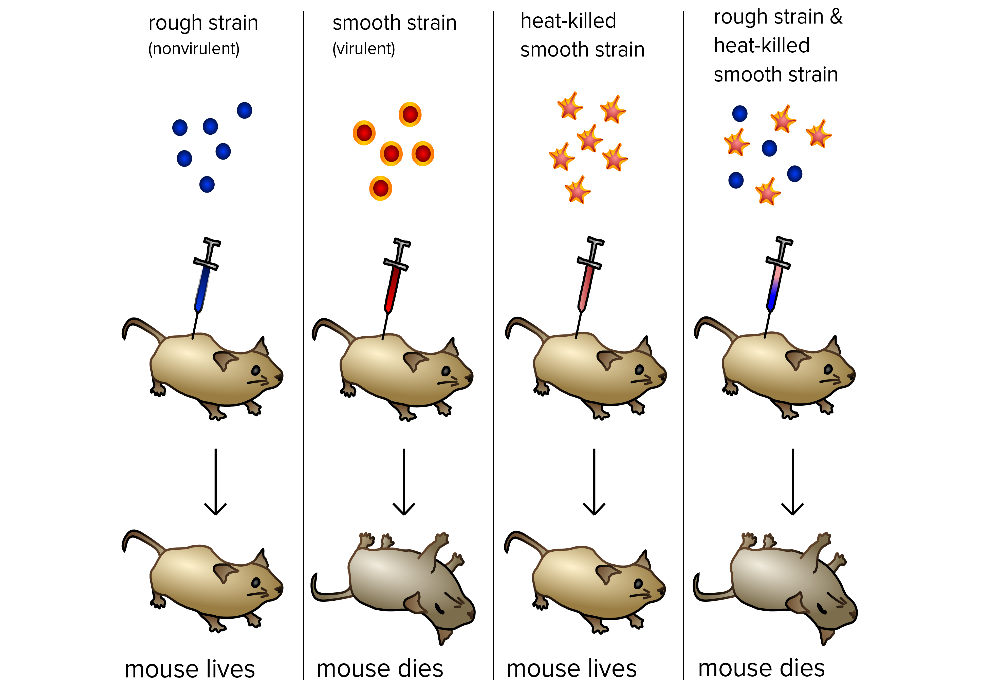  Evidence That Viral DNA Can Program Cells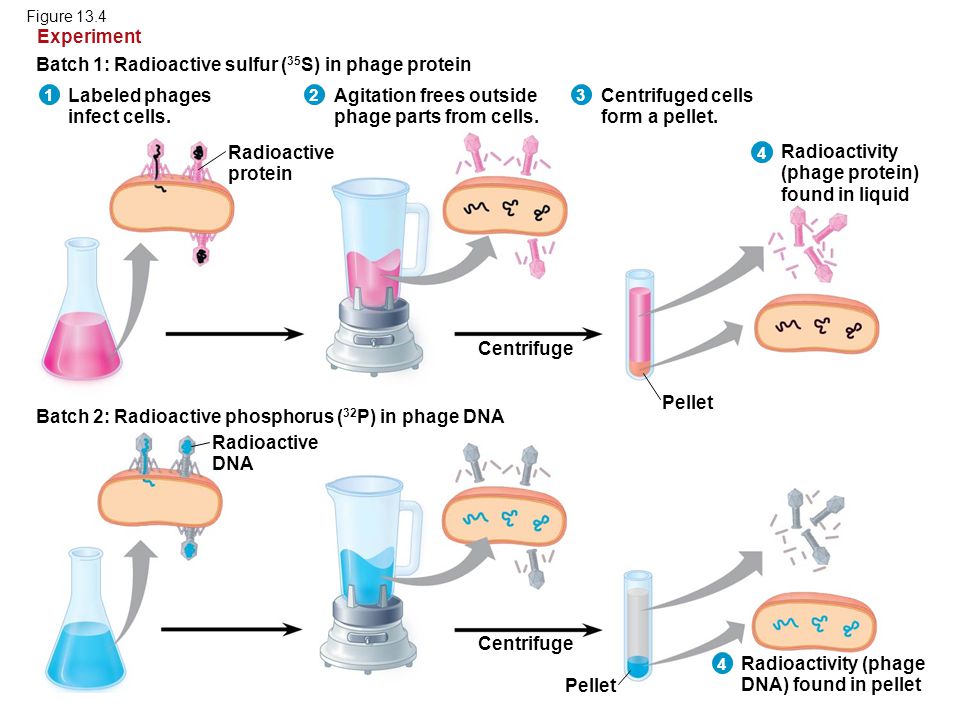  Additional Evidence that DNA Is the Genetic MaterialChargaff’s Rules Building a Structural Model of DNA:  Scientific Inquiry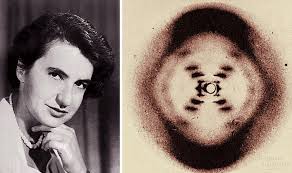 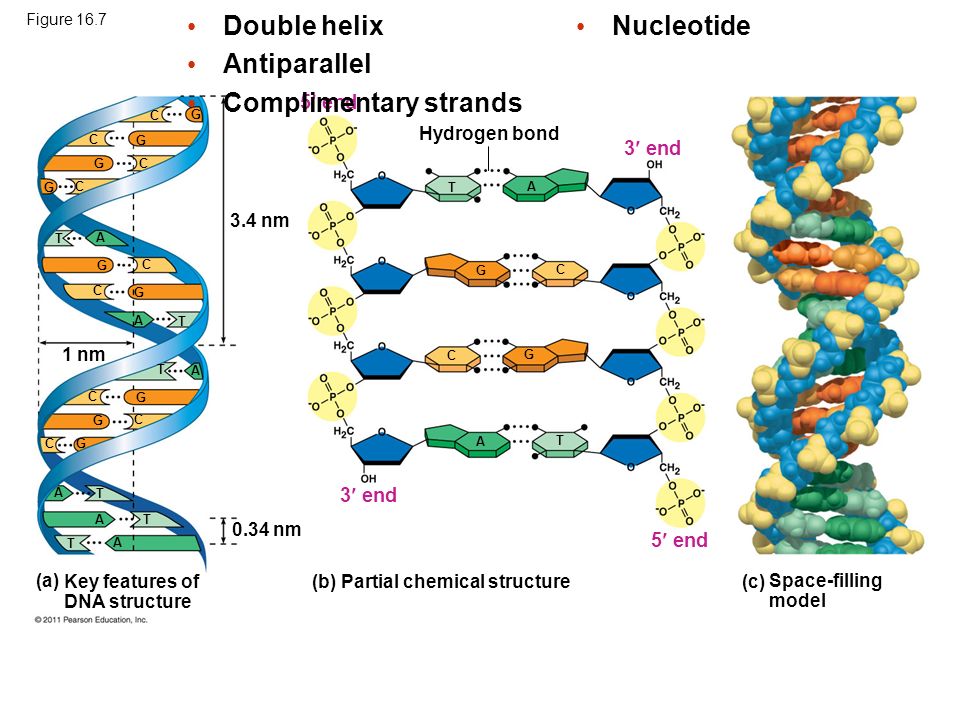 MANY PROTEINS WORK TOGETHER IN DNA REPLICATION AND REPAIRThe Basic Principle:  Base Pairing to a Template Strand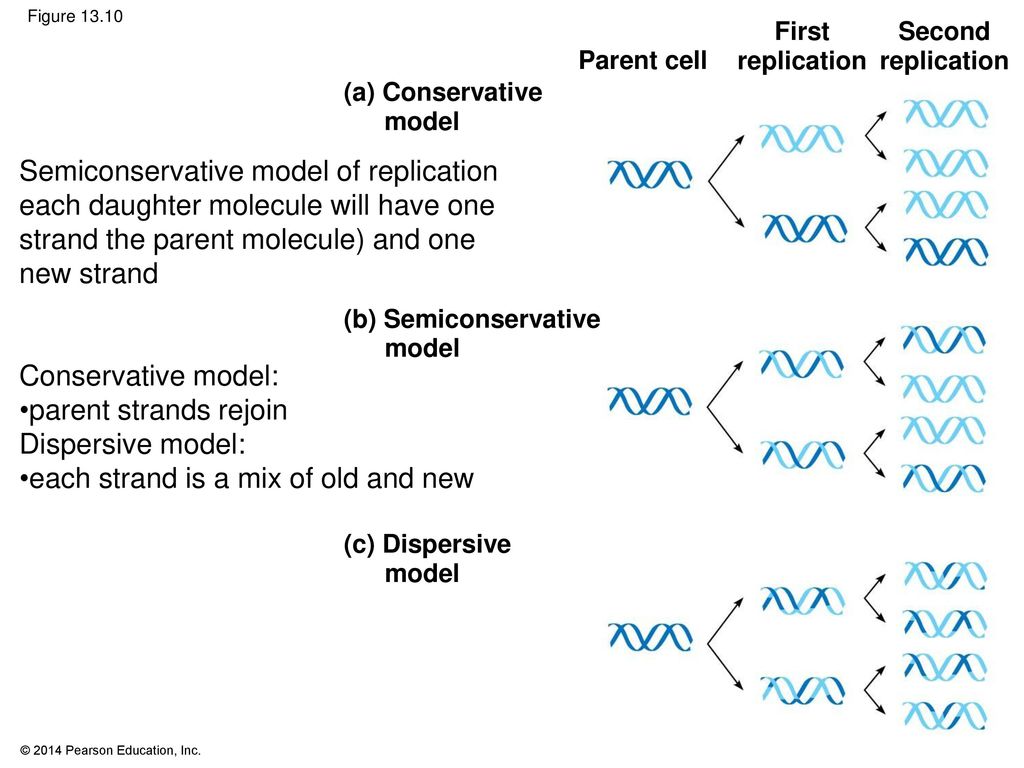  DNA Replication:  A Closer Look Size of the genome Getting Started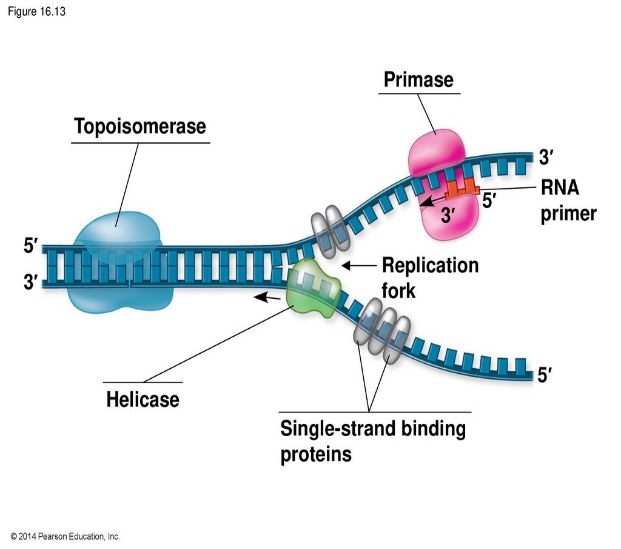  Synthesizing a New DNA Strand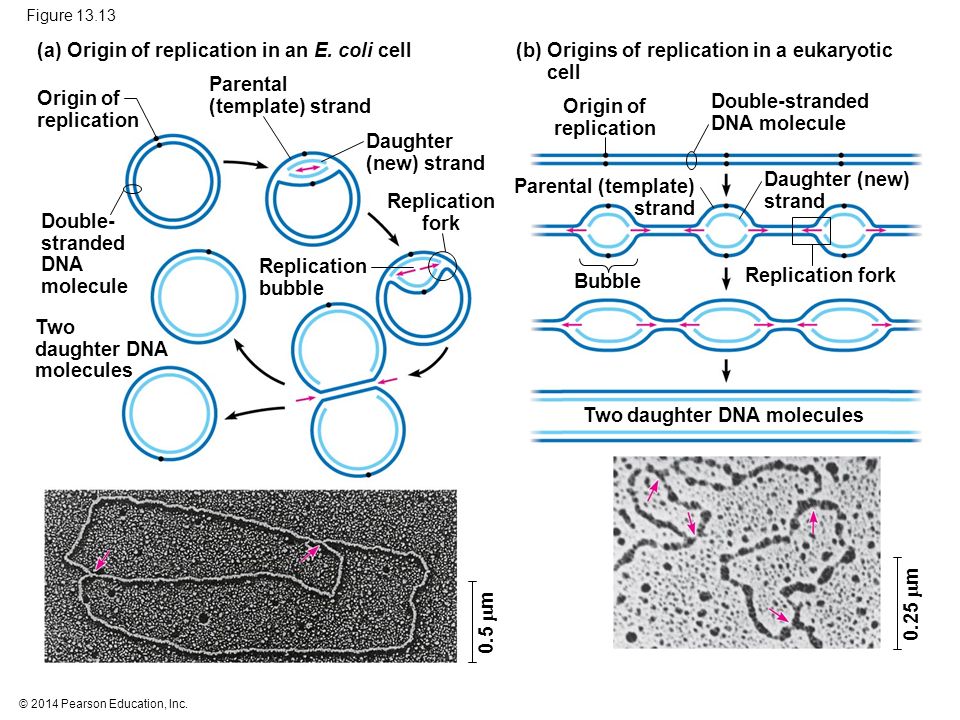  Antiparallel Elongation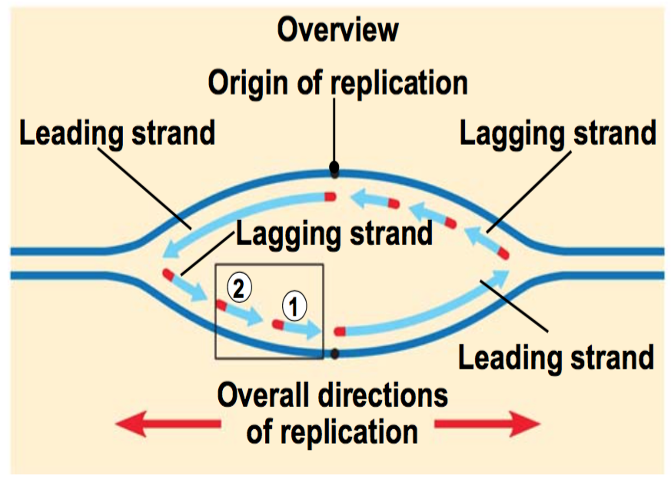 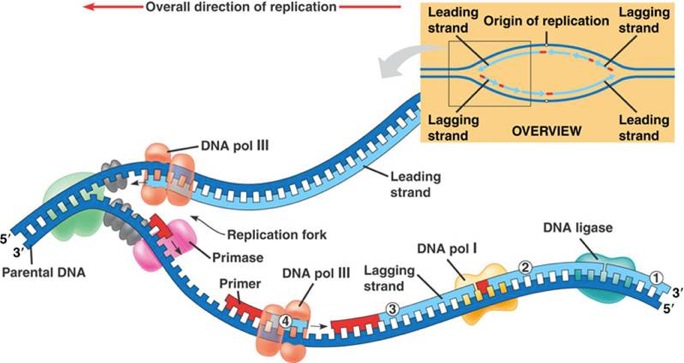  The DNA Replication Complex Proofreading and Repairing DNA Mismatch repair Nuclease Nucleotide excision repair Evolutionary Significance of Altered DNA Nucleotides Replicating the Ends of DNA MoleculesA CHROMOSOME CONSISTS OF A DNA MOLECULE PACKED TOGETHER WITH PROTEINSSize of the Bacterial chromosomeNucleoid regionSize of the Eukaryotic ChromosomesChromatinHeterochromatinEuchromatin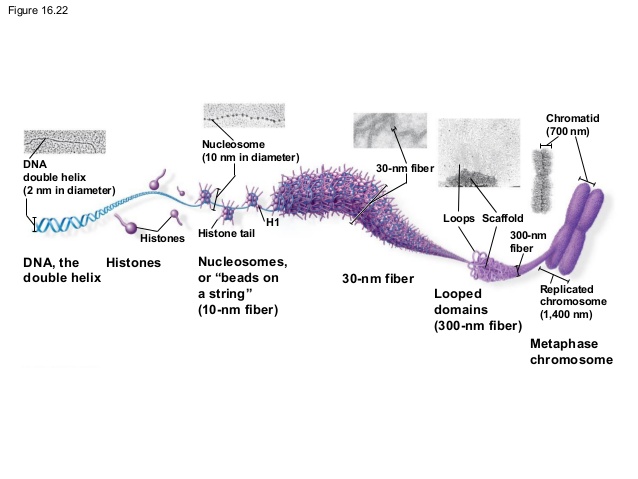 UNDERSTANDING DNA STRUCTURE AND REPLICATION MAKES GENETIC ENGINEERING POSSIBLENucleic Acid HybridizationGenetic Engineering DNA Cloning:  Making Multiple Copies of a Gene or Other DNA Segment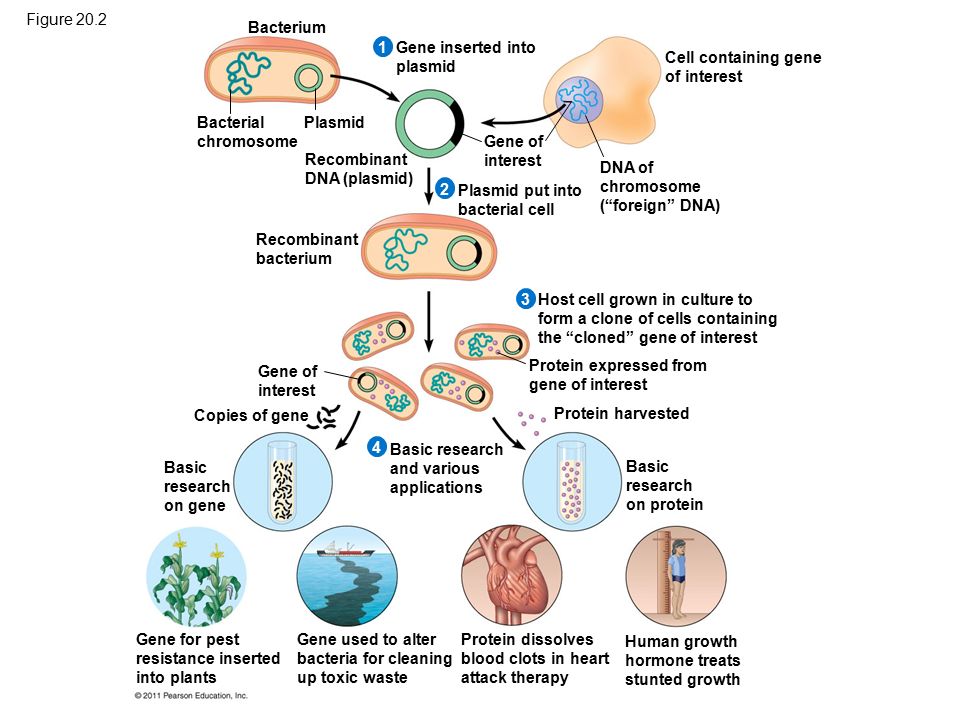  Plasmids Recombinant DNAGene Cloning Using Restriction Enzymes to Make Recombinant DNA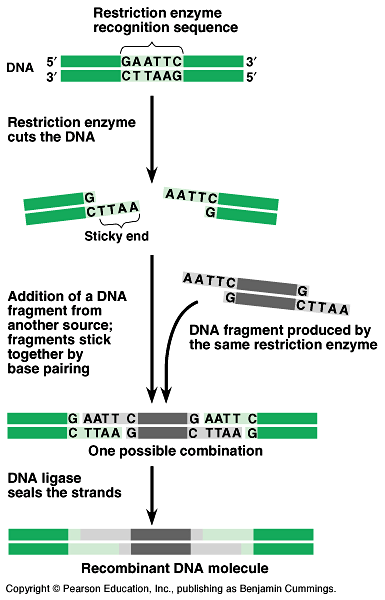 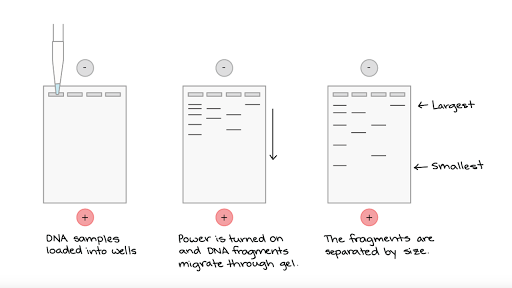  Amplifying DNA in Vitro:  PCR and its use in cloning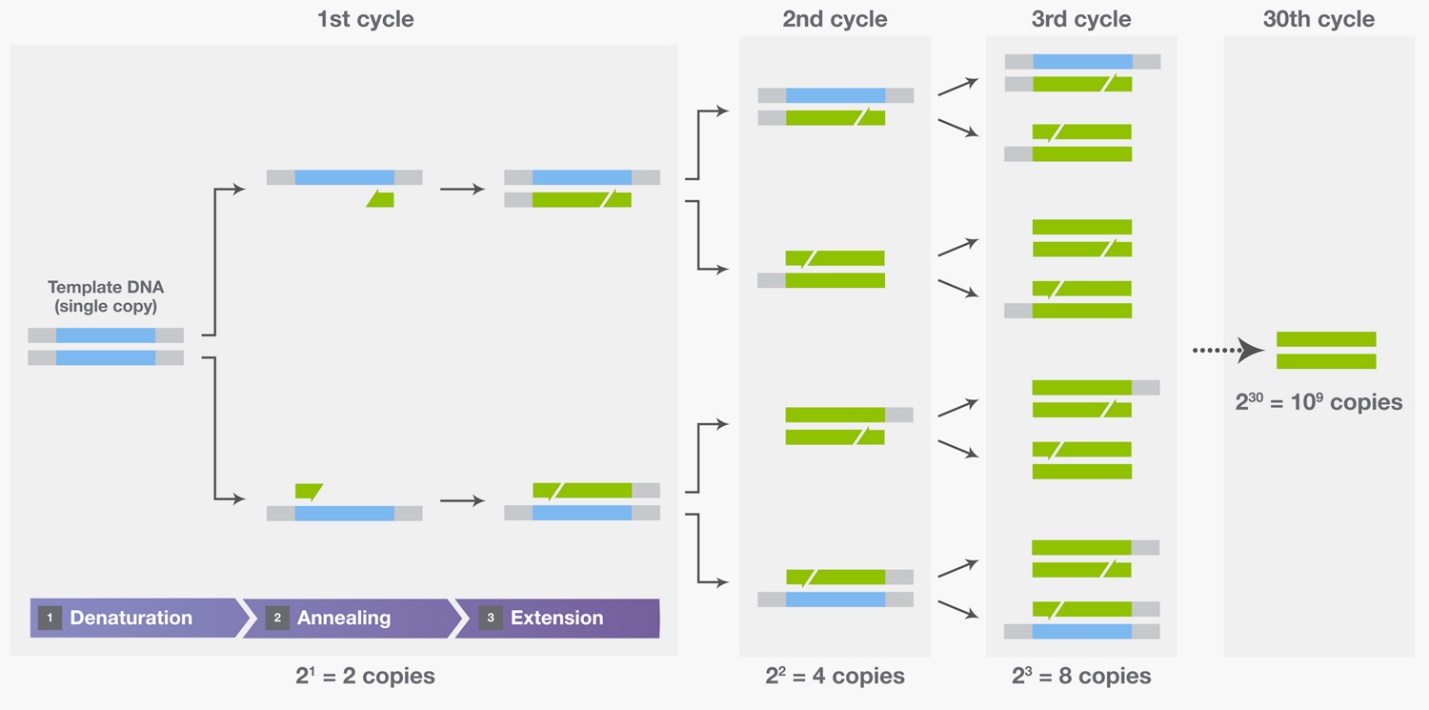 DNA Sequencing